Зарегистрировано в Национальном реестре правовых актовРеспублики Беларусь 18 мая 2007 г. N 5/25187ПОСТАНОВЛЕНИЕ СОВЕТА МИНИСТРОВ РЕСПУБЛИКИ БЕЛАРУСЬ15 мая 2007 г. N 601О НЕКОТОРЫХ МЕРАХ ПО РЕАЛИЗАЦИИ ЗАКОНА РЕСПУБЛИКИ БЕЛАРУСЬ ОТ 8 НОЯБРЯ 2006 ГОДА "ОБ ОХРАННОЙ ДЕЯТЕЛЬНОСТИ В РЕСПУБЛИКЕ БЕЛАРУСЬ"(в ред. постановлений Совмина от 15.01.2008 N 34,от 23.12.2008 N 2010, от 30.12.2010 N 1910, от 25.10.2011 N 1423,от 09.12.2011 N 1663, от 11.07.2012 N 632, от 22.08.2013 N 736,от 25.05.2018 N 396)В соответствии со статьей 28 Закона Республики Беларусь от 8 ноября 2006 года "Об охранной деятельности в Республике Беларусь" Совет Министров Республики Беларусь ПОСТАНОВЛЯЕТ:1. Утвердить прилагаемые:Положение о порядке осуществления профессиональной подготовки работников военизированной охраны;Правила проведения личного досмотра, досмотра вещей и документов, транспортных средств работниками военизированной охраны и охраны организаций, не обладающих правом создания военизированной охраны;перечень заболеваний и физических недостатков, препятствующих выполнению обязанностей работников военизированной охраны;перечень заболеваний и физических недостатков, препятствующих выполнению обязанностей работников охраны организаций, не обладающих правом создания военизированной охраны;образец служебного удостоверения работника военизированной охраны;описание служебного удостоверения работника военизированной охраны;образец служебного жетона работника военизированной охраны;описание служебного жетона работника военизированной охраны.2. Утратил силу.(п. 2 утратил силу с 1 января 2011 года. - Постановление Совмина от 30.12.2010 N 1910)3. Республиканским органам государственного управления, государственным организациям, подчиненным Правительству Республики Беларусь, в двухмесячный срок обеспечить приведение актов законодательства в соответствие с настоящим постановлением и принять иные меры по его реализации.4. Настоящее постановление вступает в силу со дня его официального опубликования.Первый заместитель Премьер-министра                                                        УТВЕРЖДЕНО                                                        Постановление                                                        Совета Министров                                                        Республики Беларусь                                                        15.05.2007 N 601ПОЛОЖЕНИЕО ПОРЯДКЕ ОСУЩЕСТВЛЕНИЯ ПРОФЕССИОНАЛЬНОЙ ПОДГОТОВКИ РАБОТНИКОВ ВОЕНИЗИРОВАННОЙ ОХРАНЫ(в ред. постановлений Совмина от 15.01.2008 N 34,от 25.10.2011 N 1423, от 09.12.2011 N 1663, от 11.07.2012 N 632,от 22.08.2013 N 736)ГЛАВА 1ОБЩИЕ ПОЛОЖЕНИЯ1. Настоящее Положение разработано в соответствии со статьей 6 Закона Республики Беларусь от 8 ноября 2006 года "Об охранной деятельности в Республике Беларусь" (Национальный реестр правовых актов Республики Беларусь, 2006 г., N 187, 2/1272) (далее - Закон) и определяет порядок осуществления профессиональной подготовки работников военизированной охраны организаций, обладающих правом ее создания (далее - работники охраны).2. Для целей настоящего Положения применяются термины и определения в значениях, установленных Законом, а также следующие термины и их значения:первоначальная подготовка - процесс первоначального обучения работников охраны, впервые принятых на работу в военизированную охрану, направленный на приобретение ими знаний, умений и навыков, достаточных для самостоятельного выполнения обязанностей;повышение квалификации - образовательный процесс, направленный на углубление, расширение и обновление профессиональных знаний, умений и навыков, по итогам которого выдается документ установленного образца;профессиональная подготовка - система плановых мероприятий по обучению работников охраны и привитию им практических навыков выполнения задач в соответствии с их функциональными обязанностями;специальная подготовка - осуществляемый в подразделении военизированной охраны процесс совершенствования работниками охраны профессиональных знаний, умений и навыков, приобретенных при первоначальной подготовке.3. Профессиональная подготовка работников охраны осуществляется непрерывно на протяжении всей трудовой деятельности в целях последовательного расширения и углубления знаний в сфере охранной деятельности, приобретения и поддержания навыков, необходимых для ее осуществления.4. Профессиональная подготовка работников охраны включает первоначальную подготовку, специальную подготовку и повышение квалификации в учреждениях образования (их подразделениях), учебных центрах (далее, если не указано иное, - учреждения образования).(в ред. постановления Совмина от 15.01.2008 N 34)5. Ответственность за организацию и планирование профессиональной подготовки работников охраны, а также контроль за полнотой, качеством и своевременностью ее проведения возлагаются на руководителей подразделений военизированной охраны.ГЛАВА 2ПЕРВОНАЧАЛЬНАЯ ПОДГОТОВКА6. Первоначальная подготовка работников охраны включает первоначальное обучение и стажировку.7. Первоначальное обучение осуществляется:в учебных центрах, созданных в воинских частях и организациях Министерства обороны, - для собственных нужд Министерства обороны;(абзац введен постановлением Совмина от 15.01.2008 N 34)в центрах подготовки специалистов органов пограничной службы - для собственных нужд органов пограничной службы;(абзац введен постановлением Совмина от 25.10.2011 N 1423)в учреждениях образования других организаций, обладающих правом создания военизированной охраны, либо государственных органов, которым эти организации подчинены, - при наличии учреждений образования в ведении этих организаций либо государственных органов;(в ред. постановления Совмина от 15.01.2008 N 34)в учреждении образования "Центр повышения квалификации руководящих работников и специалистов" Департамента охраны Министерства внутренних дел - при отсутствии учреждений образования в ведении организаций либо государственных органов, указанных в абзаце четвертом настоящей части;(в ред. постановления Совмина от 11.07.2012 N 632)по учебным планам и программам учреждений образования, разработанным и утвержденным в установленном законодательством порядке.Учебные планы и программы первоначального обучения должны предусматривать изучение правовых основ осуществления охранной деятельности, порядка организации охраны объектов и физических лиц, в том числе с использованием технических средств и систем охраны, служебных животных, средств связи, требований по обеспечению охраны труда, пожарной безопасности, теоретические и практические занятия по огневой подготовке, рукопашному бою, применению специальных средств. Учебные планы и программы могут также предусматривать изучение иных вопросов, обусловленных спецификой осуществления охранной деятельности.Продолжительность первоначального обучения должна составлять не менее 80 часов.8. Учебные группы формируются из числа работников охраны, прибывших в учреждение образования для прохождения первоначального обучения (далее - обучающиеся работники). В учебную группу включаются обучающиеся работники одной категории. Численность группы, как правило, не должна превышать 30 человек. Из числа обучающихся работников назначается руководитель учебной группы, который:несет ответственность за дисциплину обучающихся работников и выполнение ими правил внутреннего распорядка учреждения образования;обеспечивает посещаемость обучающимися работниками занятий, других обязательных мероприятий, проводимых в учебном учреждении;контролирует содержание и правильную эксплуатацию помещений учреждения образования, закрепленных за группой;вносит руководству учреждения образования предложения о совершенствовании учебного процесса, организации досуга и материально-бытового обеспечения обучающихся работников.9. Процесс первоначального обучения организуется согласно расписанию занятий для каждой группы (категории слушателей) и включает в себя основные занятия (теоретические и практические), дополнительные занятия, консультации, самостоятельную подготовку.Продолжительность основных занятий устанавливается в объеме не менее шести часов ежедневно. В воскресные и праздничные (нерабочие) дни занятия не проводятся. Продолжительность дополнительных занятий и консультаций устанавливается исходя из специфики обучения и общей продолжительности учебного времени. При этом общая продолжительность учебного времени не должна превышать десяти часов ежедневно, из которых не менее двух часов должна составлять самостоятельная подготовка.10. Проведение занятий и успеваемость обучающихся работников, а также посещаемость занятий отражаются в журнале учета занятий согласно приложению 1, оформляемом для каждой учебной группы по категориям обучающихся работников. Записи в этот журнал вносятся лицом, проводящим занятие. Оценка знаний слушателей в процессе обучения осуществляется по пятибалльной системе.11. Запрещается привлекать к мероприятиям, не связанным с первоначальным обучением, обучающихся работников в учебное время, определяемое правилами внутреннего распорядка учреждения образования и (или) расписанием занятий, в том числе отводимое для дополнительных занятий, консультаций и самостоятельной подготовки.12. По окончании первоначального обучения экзаменационная комиссия, состав которой утверждается руководителем учреждения образования, принимает у обучающихся работников предусмотренные учебными планами и программами экзамены и зачеты в объеме изученного курса первоначальной подготовки.Результаты экзаменов и зачетов по каждой учебной дисциплине (предмету) вносятся в экзаменационные ведомости.13. Экзаменационные ведомости и протоколы заседания экзаменационной комиссии хранятся в учреждении образования в течение пяти лет со дня проведения экзаменов и зачетов.14. Результаты первоначального обучения и предложения о дальнейшем использовании обучающегося работника в военизированной охране отражаются в свидетельстве о первоначальной подготовке согласно приложению 2.15. Первоначальное обучение не проводится, а проводится первоначальная подготовка в форме стажировки в отношении работников охраны:имеющих выслугу на военной службе, службе в Следственном комитете, Государственном комитете судебных экспертиз, органах внутренних дел, финансовых расследований, органах и подразделениях по чрезвычайным ситуациям 1 календарный год и более, если со дня прекращения данной службы прошло не более пяти лет;(в ред. постановлений Совмина от 09.12.2011 N 1663, от 22.08.2013 N 736)имеющих стаж работы 1 календарный год и более в военизированной охране либо в организациях, не обладавших правом создания военизированной охраны, если этим работникам в указанный период выдавалось разрешение органов внутренних дел на право хранения и ношения оружия и боеприпасов к нему при выполнении служебных обязанностей и если со дня прекращения данной работы прошло не более пяти лет.16. Стажировка проводится в испытательный срок, предусмотренный трудовым договором (контрактом) с работником охраны, после первоначального обучения, если оно является обязательным в соответствии с настоящим Положением.Продолжительность стажировки устанавливается в зависимости от должностей (профессий) работников охраны до 1 месяца.(в ред. постановления Совмина от 25.10.2011 N 1423)17. Стажировку проходят работники охраны, назначаемые на вышестоящие должности, а также лица, впервые принятые на работу в военизированную охрану, по месту работы или в иных подразделениях военизированной охраны по соответствующим должностям (профессиям) либо по должностям, на которые работники зачислены в резерв кадров для выдвижения. В случае необходимости и по согласованию с соответствующими руководителями стажировка работников охраны может осуществляться в иных организациях.18. Организация стажировки возлагается на руководителей подразделений военизированной охраны, которые определяют время, место стажировки, количество стажирующихся и ее руководителей, утверждают индивидуальный план стажировки и отчет по ее итогам, контролируют работу руководителя стажировки и стажера.Руководитель стажировки совместно со стажером разрабатывает индивидуальный план стажировки, знакомит стажера с функциональными обязанностями и организацией работы подразделения военизированной охраны, оказывает стажеру необходимую методическую и практическую помощь в изучении вопросов, предусмотренных планом, осуществляет контроль за ходом выполнения плана стажировки, совместно со стажером подготавливает отчет о выполнении плана и представляет его руководителю подразделения военизированной охраны.Сотрудники, проходящие стажировку, принимают участие во всех проводимых по месту стажировки мероприятиях, совещаниях и занятиях по специальной подготовке.По итогам стажировки ее руководителем составляется справка в произвольной форме, которая направляется для приобщения к личному либо накопительному делу работника охраны, а также делается соответствующая запись в свидетельстве о первоначальной подготовке.19. Работники охраны, прошедшие первоначальную подготовку, допускаются к самостоятельному выполнению обязанностей только после проводимой в порядке, установленном Министерством внутренних дел, проверки на годность к действиям в условиях, связанных с применением и использованием оружия, применением специальных средств и физической силы.ГЛАВА 3СПЕЦИАЛЬНАЯ ПОДГОТОВКА20. Специальная подготовка обязательна для каждого работника охраны.21. Порядок организации специальной подготовки работников охраны определяется приказом руководителя подразделения военизированной охраны. В приказе определяются задачи на учебный год, утверждаются составы учебных групп и их руководители, устанавливаются время, место проведения занятий, работники охраны, ответственные за ведение учетно-плановой документации.Для проведения занятий в отсутствие руководителей учебных групп и занятий по отдельным темам специальной подготовки назначаются заместители руководителей учебных групп.22. Занятия по специальной подготовке проводятся руководящим и инспекторским составом подразделений военизированной охраны.Основными видами занятий по специальной подготовке являются лекции, семинарские и практические занятия.Проведение занятий по специальной подготовке учитывается в журнале учета занятий.23. Тематика занятий по специальной подготовке должна соответствовать учебному и тематическому планам специальной подготовки работников военизированной охраны согласно приложению 3.24. Занятия по специальной подготовке проводятся в плановом порядке в течение учебного (календарного) года.Занятия по рукопашному бою, применению специальных средств проводятся в течение учебного года с учетом местных условий и наличия спортивной базы один-два раза в квартал в объеме не менее 2 часов. Занятия по другим предметам специальной подготовки проводятся ежемесячно по 4 часа.(в ред. постановления Совмина от 25.10.2011 N 1423)На занятиях по специальной подготовке проводятся практические занятия и тренировки по действиям работников охраны в чрезвычайных ситуациях, а также изучаются:нормативные правовые акты, регламентирующие отношения в сфере охранной деятельности;порядок и специфика организации охраны объектов и физических лиц;навыки работы с техническими средствами и системами охраны, средствами связи, а также практически отрабатываются;приемы рукопашного боя и практически отрабатываются;случаи применения специальных средств и практически отрабатываются;материальная часть оружия, порядок и условия его применения, проведения практических стрельб из него;меры безопасности при применении и использовании оружия, применении специальных средств и физической силы, а также они отрабатываются;порядок оказания помощи лицам, пострадавшим в результате применения физической силы, огнестрельного оружия и специальных средств, а также практически отрабатывается;требования по обеспечению охраны труда, пожарной безопасности.25. Расписание занятий по специальной подготовке согласно приложению 4 должно содержать полную информацию о времени, месте и виде учебных занятий для каждой учебной группы, изучаемых темах и лицах, проводящих занятия.Расписание составляется на квартал на основании тематического плана специальной подготовки, утверждается руководителем учебной группы, доводится до сведения работников охраны и хранится до конца календарного года.26. Учебные группы формируются с учетом должностей (профессий) работников охраны.27. В течение календарного года руководители учебных групп осуществляют систематическую проверку знаний и навыков работников охраны в ходе семинарских и практических занятий путем проведения дифференцированных зачетов с выставлением оценок в журнал.28. Лицо, проводящее занятие по специальной подготовке, должно иметь план-конспект по изучаемой теме, утвержденный руководителем подразделения военизированной охраны. Планы-конспекты проведенных занятий по специальной подготовке хранятся до конца календарного года.29. Работники охраны обязаны конспектировать изучаемые темы и нормативные правовые акты в тетрадях по специальной подготовке.30. Учебные стрельбы проводятся в тирах и стрельбищах, отвечающих требованиям по обеспечению мер безопасности.Для организации стрельб, обеспечения мер безопасности при их проведении приказом руководителя подразделения военизированной охраны назначаются руководитель стрельб, начальник пункта боепитания, дежурный врач (фельдшер), начальник и наряд оцепления (при проведении стрельб в открытых тирах и стрельбищах). Иные лица, обслуживающие стрельбы (раздатчик боеприпасов, наблюдатели и другие), назначаются руководителем стрельб.31. Учебный год завершается приемом экзамена по специальной подготовке с выставлением всем работникам охраны итоговых оценок в журнал учета занятий.Экзамен принимает комиссия, персональный состав которой определяется приказом руководителя подразделения военизированной охраны.В экзаменационный билет по специальной подготовке включаются, как правило, два-три теоретических вопроса из разных разделов программы и одна задача или практическое задание (в зависимости от специфики учебного предмета).По результатам экзамена выставляется оценка. Она объявляется работнику, заносится в журнал учета занятий и в экзаменационную ведомость, которая подписывается всеми членами комиссии.Работники, получившие на экзамене по специальной подготовке неудовлетворительную оценку, в течение трех месяцев обязаны повторно сдать экзамен.Повторное получение работником охраны неудовлетворительной оценки на экзамене по специальной подготовке влечет прекращение заключенного с ним трудового договора (контракта) в порядке, установленном законодательством о труде.32. Прием экзаменов по специальной подготовке может совмещаться с ежегодными периодическими проверками работников охраны на годность к действиям в условиях, связанных с применением и использованием оружия, применением специальных средств и физической силы, проводимыми в порядке, установленном Министерством внутренних дел.ГЛАВА 4ПОВЫШЕНИЕ КВАЛИФИКАЦИИ33. Работники охраны обязаны в плановом порядке проходить повышение квалификации не реже одного раза в пять лет в учреждениях образования, учебных центрах, указанных в пункте 7 настоящего Положения.(в ред. постановления Совмина от 15.01.2008 N 34)34. Для повышения квалификации отводится время от 36 до 80 часов, его продолжительность не должна превышать двух недель.35. Повышение квалификации проводится в порядке, установленном пунктами 10 - 15 настоящего Положения, и подтверждается свидетельством о повышении квалификации установленного образца, выдаваемым каждому работнику охраны учреждением образования в соответствии с законодательством.Приложение 1к Положениюо порядке осуществленияпрофессиональнойподготовки работниковвоенизированной охраны                                  ЖУРНАЛ                               учета занятийФорма профессиональной подготовки _________________________________________                                        (первоначальная подготовка,                                          повышение квалификации)Предмет обучения __________________________________________________________     Учет результатов за учебный год     Сведения о проверках занятий     Учет выполнения индивидуальных заданийПриложение 2к Положениюо порядке осуществленияпрофессиональнойподготовки работниковвоенизированной охраны                               СВИДЕТЕЛЬСТВО                        о первоначальной подготовке     Наименование и место нахождения учреждения образования __________________________________________________________________________________________     Фамилия, имя, отчество слушателя _____________________________________     Должность (профессия) слушателя ______________________________________     Число, месяц, год рождения ___________________________________________     Образование __________________________________________________________                       (когда и какое учреждение образования окончил)     Работа  (служба)   в   государственных    воинских   формированиях   ивоенизированных организациях, военизированной охране _________________________________________________________________________________________________     Первоначальное обучение     За время учебы с "__" __________ 200__ г. по "__" ___________ 200__ г.в _________________________________________________________________________                    (наименование учреждения образования)показал(а) следующие знания:     1. Правовые основы охранной деятельности _____________________________     2. Организация охраны объектов и физических лиц ______________________     3. Огневая подготовка ________________________________________________     4. Технические средства и системы охраны, средства связи _____________     5. Действия в чрезвычайных ситуациях, пожарная безопасность __________     6. Применение специальных средств ____________________________________     7. Рукопашный бой ____________________________________________________     8. Оказание помощи пострадавшим ______________________________________     9. Охрана труда ______________________________________________________     10. Иные предметы ____________________________________________________     Характеристика___________________________________________________________________________       (отношение к учебе, дисциплина, моральные и деловые качества,___________________________________________________________________________                    рекомендации по дальнейшей работе)Начальник учрежденияобразования _________________                        ______________________            (подпись, печать)                         (инициалы, фамилия)"__" ___________ 200_ г.                        Регистрационный N _________     Стажировка     С "__" _______________ 200__ г. по "__" _______________ 200_ г. прошелстажировку (практику) в ___________________________________________________                            (наименование подразделения военизированной                                     охраны или организации)     Оценка за учебную практику     Особые отметки     Прошел  проверку на  годность  к  действиям  в условиях,  связанных  сприменением  и  использованием оружия,  применением  специальных  средств ифизической силы "__" ___________ 200_ г.     Приказом от "__" ___________ 200_ г. N ____ допущен к самостоятельномувыполнению обязанностей по должности (профессии)Руководитель подразделениявоенизированной охраны ________________                 ___________________                           (подпись)                    (инициалы, фамилия)Приложение 3к Положениюо порядке осуществленияпрофессиональнойподготовки работниковвоенизированной охраны                                                 Утверждаю                                                 Руководитель подразделения                                                 военизированной охраны                                                 __________________________                                                  (дата, подпись, инициалы,                                                           фамилия)                               УЧЕБНЫЙ ПЛАН         специальной подготовки работников военизированной охраны                             ТЕМАТИЧЕСКИЙ ПЛАН         специальной подготовки работников военизированной охраныПриложение 4к Положениюо порядке осуществленияпрофессиональнойподготовки работниковвоенизированной охраны(в ред. постановления Совмина от 25.10.2011 N 1423)                                                 Утверждаю                                                 Руководитель подразделения                                                 военизированной охраны                                                 __________________________                                                 (дата, подпись, инициалы,                                                          фамилия)                            РАСПИСАНИЕ ЗАНЯТИЙ                         по специальной подготовке                       на ___ квартал _____ 200_ г.                                                        УТВЕРЖДЕНО                                                        Постановление                                                        Совета Министров                                                        Республики Беларусь                                                        15.05.2007 N 601ПРАВИЛАПРОВЕДЕНИЯ ЛИЧНОГО ДОСМОТРА, ДОСМОТРА ВЕЩЕЙ И ДОКУМЕНТОВ, ТРАНСПОРТНЫХ СРЕДСТВ РАБОТНИКАМИ ВОЕНИЗИРОВАННОЙ ОХРАНЫ И ОХРАНЫ ОРГАНИЗАЦИЙ, НЕ ОБЛАДАЮЩИХ ПРАВОМ СОЗДАНИЯ ВОЕНИЗИРОВАННОЙ ОХРАНЫ(в ред. постановлений Совмина от 23.12.2008 N 2010,от 30.12.2010 N 1910, от 25.05.2018 N 396)ГЛАВА 1ОБЩИЕ ПОЛОЖЕНИЯ1. Настоящие Правила разработаны в соответствии со статьей 6 Закона Республики Беларусь от 8 ноября 2006 года "Об охранной деятельности в Республике Беларусь" (Национальный реестр правовых актов Республики Беларусь, 2006 г., N 187, 2/1272) (далее - Закон) и определяют порядок и условия проведения личного досмотра, досмотра вещей и документов, транспортных средств работниками военизированной охраны и охраны организаций, не обладающих правом создания военизированной охраны (далее - работники охраны).Действие настоящих Правил не распространяется на предполетный досмотр, личный досмотр и иные процедуры контроля, осуществляемые в целях обеспечения авиационной безопасности в соответствии с актами законодательства.2. Для целей настоящих Правил применяются термины, определенные в Законе, а также следующие термины и их значения:досмотр вещей - мероприятие по обеспечению защиты охраняемых объектов от противоправных посягательств, состоящее в предъявлении физическим лицом вручную переносимых (перевозимых) им вещей для визуального и ручного контактного их обследования работником охраны в целях разрешения вноса (выноса), ввоза (вывоза) этих вещей на охраняемый объект (с охраняемого объекта);досмотр документов - мероприятие по обеспечению защиты охраняемых объектов от противоправных посягательств, состоящее в предъявлении физическим лицом работнику охраны для визуального и ручного контактного обследования и (или) сверки документов:удостоверяющих личность и (или) дающих право на вход (выход) физического лица на охраняемый объект (с охраняемого объекта), в том числе служебных удостоверений, военных билетов, водительских удостоверений, в целях установления личности физического лица и (или) осуществления пропускного режима;(в ред. постановления Совмина от 23.12.2008 N 2010)товаросопроводительных (товаротранспортных) на вещи, переносимые (перевозимые) физическим лицом, в целях разрешения вноса (выноса), ввоза (вывоза) этих вещей на охраняемый объект (с охраняемого объекта);досмотр транспортных средств - мероприятие по обеспечению защиты охраняемых объектов от противоправных посягательств, состоящее в предъявлении транспортных средств и любых находящихся в них вещей для их визуального и ручного контактного обследования работниками охраны в целях разрешения въезда (выезда) этих транспортных средств, ввоза (вывоза) этих вещей на охраняемый объект (с охраняемого объекта);контрольно-пропускной пункт - место или участок местности, на котором работники охраны выполняют обязанности по обеспечению установленного на охраняемом объекте пропускного режима;личный досмотр - мероприятие по обеспечению защиты охраняемых объектов от противоправных посягательств, осуществляемое только в организациях, в которых в соответствии с законодательными актами он допускается, в порядке и на условиях, установленных законодательными актами и настоящими Правилами, состоящее в предъявлении работникам охраны одежды (за исключением нательного белья), находящейся на физическом лице, для ее визуального и ручного контактного обследования в целях недопущения вноса (выноса) на охраняемый объект (с охраняемого объекта) вещей, запрещенных к вносу (выносу) согласно требованиям установленных на охраняемом объекте пропускного и внутриобъектового режимов;понятой - не заинтересованное в исходе личного досмотра, досмотра вещей и документов, транспортных средств (далее - досмотр) совершеннолетнее лицо, за исключением работника охраны, участвующее в производстве досмотра для удостоверения его факта, хода и результатов в случаях, установленных настоящими Правилами.3. Досмотр проводится на территории объектов, охраняемых:военизированной охраной, - работниками военизированной охраны в пределах их компетенции;организациями, включенными в перечень организаций, не обладающих правом создания военизированной охраны, в которых допускаются личный досмотр, досмотр вещей и документов, транспортных средств работниками охраны этих организаций, утверждаемый Президентом Республики Беларусь, - работниками охраны данных организаций в пределах их компетенции.4. Досмотр не проводится:в отношении транспортных средств организаций, которые в соответствии с международными договорами пользуются дипломатическим иммунитетом;в отношении лиц, которые в соответствии с международными договорами пользуются дипломатическим иммунитетом или согласно законодательным актам обладают неприкосновенностью;работниками организаций, не уполномоченных в соответствии с актами законодательства на проведение досмотра;работниками организаций, не имеющих специальных разрешений (лицензий) на охранную деятельность, за исключением организаций, осуществляющих данную деятельность без специальных разрешений (лицензий) в соответствии с законодательными актами;(в ред. постановления Совмина от 30.12.2010 N 1910)на принадлежащих организациям охраняемых объектов, для которых локальными нормативными правовыми актами этих организаций не установлен пропускной и (или) внутриобъектовый режим;в отношении несовершеннолетнего или недееспособного физического лица в отсутствие его законных представителей (родители, усыновители, опекуны, попечители и другие лица).Запрещается нарушение порядка и условий производства досмотра, установленных настоящими Правилами.5. Досмотр проводится в пределах, необходимых для обнаружения работниками охраны вещей:являющихся орудием или непосредственным объектом противоправных посягательств, а также соответствующих документов;запрещенных к вносу (ввозу) на охраняемый объект в случаях, предусмотренных актами законодательства (о пожарной безопасности и иными) и требованиями пропускного и внутриобъектового режимов (указанные вещи могут быть приняты работниками охраны на временное хранение в соответствии с требованиями пропускного и (или) внутриобъектового режимов для обеспечения пропуска лица на охраняемый объект);находящихся в транспортном средстве, ввозимых (вывозимых) на охраняемый объект (с охраняемого объекта), не указанных в товаросопроводительных (товаротранспортных) документах;находящихся на охраняемом объекте и запрещенных к выносу (вывозу) согласно требованиям установленных на охраняемом объекте пропускного и внутриобъектового режимов.6. По результатам досмотра работниками охраны (в том числе военизированной) принимается решение:о разрешении либо недопущении входа (выхода) физических лиц, въезда (выезда) транспортных средств, вноса (выноса), ввоза (вывоза) имущества на охраняемые объекты (с охраняемых объектов);о задержании и доставке в служебное помещение военизированной охраны или в орган внутренних дел лица, совершившего противоправное посягательство в отношении охраняемого объекта, физических лиц (далее - противоправное посягательство), а если невозможна его доставка, о немедленном информировании органов внутренних дел о задержании этого лица в целях обеспечения его доставки сотрудниками органов внутренних дел - при обнаружении в ходе досмотра вещей, указанных в пункте 5 настоящих Правил, за исключением вещей, запрещенных к вносу (ввозу) на охраняемый объект;о составлении протокола об административном правонарушении и принятии мер обеспечения административного процесса (если в компетенцию работников охраны в соответствии с законодательными актами входят полномочия по составлению этого протокола и принятию данных мер) - при наличии признаков административного правонарушения в совершенном противоправном посягательстве.ГЛАВА 2ПОРЯДОК И УСЛОВИЯ ПРОВЕДЕНИЯ ЛИЧНОГО ДОСМОТРА7. Личный досмотр проводится (за исключением случаев, указанных в пункте 4 настоящих Правил) при:обнаружении работником охраны физического лица в момент совершения противоправного посягательства либо непосредственно после его совершения;прямом указании очевидцами работнику охраны на физическое лицо, совершившее противоправное посягательство;нарушении физическим лицом установленного на охраняемом объекте пропускного режима, если это нарушение дает работнику охраны достаточные основания полагать, что у физического лица имеются вещи, указанные в пункте 5 настоящих Правил;наличии на одежде и (или) вещах физического лица следов совершения противоправного посягательства;показаниях технических средств и систем, в том числе телевизионных систем видеонаблюдения, систем контроля и управления доступом, противокражных систем, досмотровой рентгенотехники (если ее применение допускается на охраняемых объектах в соответствии с актами законодательства), свидетельствующих о наличии у физического лица вещей, указанных в пункте 5 настоящих Правил.8. Личный досмотр проводится:лицом того же пола, что и досматриваемое физическое лицо (далее - досматриваемый), с участием двух понятых того же пола;в изолированном помещении, недоступном для лиц, не участвующих в досмотре, исключающем возможность наблюдения за проведением личного досмотра со стороны (в том числе с использованием телевизионных систем видеонаблюдения) и отвечающем санитарно-гигиеническим требованиям, необходимым для производства такого досмотра (далее - помещение для досмотра);в корректной форме, исключающей унижение достоинства личности и причинение неправомерного вреда здоровью и ущерба имуществу досматриваемого.9. Во время проведения личного досмотра запрещается:оставлять досматриваемого в одиночестве от начала до завершения личного досмотра;делать замечания относительно места нахождения и способов сокрытия вещей, указанных в пункте 5 настоящих Правил, а также личности досматриваемого;производить в одном помещении для досмотра одновременно личный досмотр нескольких физических лиц;касаться тела и нательного белья досматриваемого;осуществлять видеозапись личного досмотра.10. Работник охраны, проводящий личный досмотр, обязан:10.1. перед его проведением:пригласить понятых, участвующих в личном досмотре;указать досматриваемому конкретный случай, послуживший основанием для проведения личного досмотра в соответствии с пунктом 7 настоящих Правил;разъяснить досматриваемому его права и обязанности, указанные в пункте 11 настоящих Правил;проверить документы, удостоверяющие личность досматриваемого;предложить досматриваемому добровольно выдать вещи, указанные в пункте 5 настоящих Правил;осмотреть помещение для досмотра;закрыть окна и двери в смежные помещения;убрать предметы, которые могут быть использованы как средства для нападения;10.2. при проведении личного досмотра:предложить досматриваемому добровольно предъявить одежду (за исключением нательного белья), находящуюся на досматриваемом;при крайней необходимости произвести принудительное снятие необходимых предметов одежды (за исключением нательного белья) без нарушения их целостности в случае получения отказа от досматриваемого лица об их добровольном снятии;произвести визуальное и ручное контактное обследование одежды досматриваемого, предъявленной для досмотра, и скрытых в ней вещей без нарушения целостности одежды;принять меры, исключающие возможность со стороны досматриваемого незаметно отложить, спрятать (выбросить) вещи, указанные в пункте 5 настоящих Правил;наблюдать за поведением досматриваемого лица, выявлять изменения в первоначальном виде его одежды, демаскирующие признаки сокрытия вещей, указанных в пункте 5 настоящих Правил;обращаться с одеждой и личными вещами досматриваемого бережно и аккуратно;исключить доступ в помещение, где производится личный досмотр, лиц, не участвующих в нем, и возможность наблюдения за производством личного досмотра;10.3. после проведения личного досмотра:составить протокол личного досмотра согласно приложению 1 с учетом требований, изложенных в пунктах 12 - 14 настоящих Правил;зарегистрировать протокол личного досмотра в журнале регистрации протоколов личного досмотра, досмотра вещей и документов, транспортных средств согласно приложению 2;принять одно из решений, указанных в пункте 6 настоящих Правил, письменно отразив его в протоколе личного досмотра;подписать протокол личного досмотра у всех лиц, участвующих в личном досмотре, вручить копию данного протокола под роспись досматриваемому;изъять у досматриваемого вещи, указанные в пункте 5 настоящих Правил, за исключением вещей, запрещенных к вносу (ввозу) на охраняемый объект, которые принимаются на временное хранение;принять меры, обеспечивающие сохранность обнаруженных у досматриваемого лица вещей, указанных в пункте 5 настоящих Правил;в случае принятия решения о задержании и доставке в служебное помещение военизированной охраны или в орган внутренних дел лица, совершившего противоправное посягательство, немедленно проинформировать об этом орган внутренних дел и одного из руководителей охраняемого объекта;в случае принятия решения о составлении протокола об административном правонарушении и принятии мер обеспечения административного процесса действовать в соответствии с требованиями законодательных актов об административном процессе;принять меры по сохранению следов противоправных посягательств, не допускать на место происшествия посторонних лиц, обеспечивать охрану места происшествия до прибытия сотрудников органа внутренних дел;передать оригинал протокола личного досмотра либо его копию (в случаях его изъятия в установленном законодательством порядке правоохранительными органами) работнику охраняемого объекта, на которого возложены обязанности по обеспечению хранения протоколов досмотров в соответствии с локальными нормативными правовыми актами организации.11. Досматриваемый обязан выполнять законные требования работника охраны, проводящего досмотр, и имеет право:ознакомиться со своими правами и обязанностями;давать объяснения, заявлять ходатайства;знакомиться с протоколом личного досмотра по окончании его составления и делать заявления, подлежащие внесению в этот протокол;пользоваться родным языком, а также услугами переводчика;обжаловать в соответствии с настоящими Правилами действия работников охраны по окончании проведения личного досмотра, если досматриваемый считает, что его права и законные интересы при проведении личного досмотра ущемлены.12. Протокол личного досмотра составляется в одном экземпляре и должен содержать:наименование организации, работники охраны которой произвели личный досмотр;дату и место составления протокола, время начала и окончания проведения личного досмотра, место нахождения помещения, в котором он проводился;должности (профессии), фамилии, имена, отчества работников охраны, проводивших личный досмотр и составивших протокол;фамилии, имена, отчества, годы рождения, адреса мест жительства, места работы досматриваемого и понятых, данные документов, удостоверяющих их личности;отметку о разъяснении досматриваемому его прав и обязанностей;описание случая, послужившего основанием для проведения личного досмотра;ответ досматриваемого на предложение о добровольной выдаче вещей, указанных в пункте 5 настоящих Правил;описание проведения личного досмотра;обстоятельства и места обнаружения вещей, указанных в пункте 5 настоящих Правил, при производстве личного досмотра, их наименование и количество;заявления досматриваемого и иных лиц, участвовавших в производстве личного досмотра.13. Протокол личного досмотра подписывается работниками охраны, которые провели личный досмотр, досматриваемым, понятыми и иными лицами, участвовавшими в проведении личного досмотра.В случае отказа досматриваемого от подписания протокола личного досмотра в данном протоколе об этом делается соответствующая запись, заверенная подписями работников охраны и понятых.14. К протоколу личного досмотра приобщаются:добровольно выданные либо обнаруженные при проведении личного досмотра вещи, указанные в пункте 5 настоящих Правил;объяснения и заявления досматриваемого, понятых и других участвовавших в проведении личного досмотра лиц, содержащиеся на отдельных листах;документально зафиксированные результаты показаний технических средств и систем, результаты обследований вещей, указанных в пункте 5 настоящих Правил.ГЛАВА 3ПОРЯДОК И УСЛОВИЯ ПРОВЕДЕНИЯ ДОСМОТРА ВЕЩЕЙ15. Досмотр вещей проводится (за исключением случаев, названных в пункте 4 настоящих Правил) в случаях, указанных в пункте 7 настоящих Правил, а также согласно требованиям установленных на охраняемом объекте пропускного и внутриобъектового режимов в отношении вещей любых физических лиц для обнаружения вещей, указанных в пункте 5 настоящих Правил.При этом к вещам, подлежащим досмотру, относятся папки, портфели, сумки, чемоданы, полиэтиленовые пакеты, инвалидные коляски, детские коляски, чехлы, тележки, контейнеры и другие вещи, вручную переносимые (перевозимые) физическими лицами.16. Досмотр вещей каждого физического лица проводится работником охраны только в присутствии физического лица, вручную переносящего (перевозящего) эти вещи, без составления протокола досмотра вещей.В случае обнаружения работниками охраны вещей, указанных в пункте 5 настоящих Правил, при производстве досмотра вещей работником охраны незамедлительно приглашаются понятые и дальнейший досмотр вещей производится только в присутствии понятых с обязательным составлением протокола досмотра вещей.17. Во время проведения досмотра вещей запрещается:осуществлять досмотр вещей в отсутствие физического лица, вручную переносящего (перевозящего) эти вещи (далее - владелец);оставлять владельца в одиночестве от начала до завершения досмотра;делать замечания относительно места нахождения и способов сокрытия вещей, указанных в пункте 5 настоящих Правил, а также личности владельца;производить в одном помещении для досмотра одновременно личный досмотр нескольких владельцев, у которых обнаружены вещи, указанные в пункте 5 настоящих Правил.18. Работники охраны, проводящие досмотр вещей, в указанном в части второй пункта 16 настоящих Правил случае обязаны:18.1. перед проведением досмотра вещей:доставить владельца и подлежащие досмотру вещи в присутствии понятых в помещение для досмотра;указать владельцу конкретный случай, послуживший основанием для производства досмотра вещей в соответствии с пунктами 7 и 15 настоящих Правил;разъяснить владельцу его права и обязанности, указанные в пункте 11 настоящих Правил, применительно к досмотру вещей;проверить документы, удостоверяющие личность владельца;предложить владельцу добровольно выдать вещи, указанные в пункте 5 настоящих Правил;осмотреть помещение для досмотра;закрыть окна и двери в смежные помещения;убрать предметы, которые могут быть использованы как средства для нападения;18.2. при проведении досмотра вещей:произвести визуальное и ручное контактное обследование досматриваемых вещей без их повреждения и нарушения целостности;принять меры, исключающие возможность со стороны владельца незаметно отложить, спрятать (выбросить) вещи, указанные в пункте 5 настоящих Правил;наблюдать за поведением владельца, выявлять изменения в первоначальном виде его одежды, демаскирующие признаки сокрытия вещей, указанных в пункте 5 настоящих Правил;обращаться с досматриваемыми вещами бережно и аккуратно;исключить доступ в помещение для досмотра лиц, не участвующих в досмотре вещей, и возможность наблюдения за его производством;18.3. после производства досмотра вещей:составить протокол досмотра вещей согласно приложению 3 с учетом требований, изложенных в пунктах 12 - 14 настоящих Правил в части досмотра вещей;осуществить действия, указанные в абзацах третьем - одиннадцатом подпункта 10.3 пункта 10 настоящих Правил в части досмотра вещей.19. Досмотр вещей, владелец которых не установлен, обнаруженных на территории охраняемого объекта, осуществляется с обязательным составлением акта досмотра вещей, владелец которых не установлен, согласно приложению 4 в присутствии двух понятых. Досмотренные вещи, владелец которых не установлен, сдаются по накладной материально-ответственным лицам охраняемого объекта в порядке, установленном руководителем охраняемого объекта.ГЛАВА 4ПОРЯДОК И УСЛОВИЯ ПРОВЕДЕНИЯ ДОСМОТРА ДОКУМЕНТОВ20. Досмотр документов проводится при:проведении личного досмотра - проверяются документы досматриваемого;проведении досмотра вещей - проверяются документы владельца;осуществлении пропускного режима - проверяются документы физических лиц, входящих (выходящих) на охраняемый объект (с охраняемого объекта) либо управляющих транспортными средствами, въезжающими (выезжающими) на охраняемый объект (с охраняемого объекта).21. Пределы досмотра документов определяются его целями.Для установления личности досматриваемого при проведении личного досмотра, владельца при проведении досмотра вещей и документов:выясняются данные, необходимые для заполнения протокола досмотра, - фамилия, имя, отчество, год рождения, адрес места жительства досматриваемого, владельца, данные документов, удостоверяющих его личность;проверяется соответствие имеющейся в документе фотокарточки личности досматриваемого, владельца;проверяется срок действия документа, удостоверяющего его личность.При осуществлении пропускного режима проверяются:служебные удостоверения, постоянные или временные пропуска с фотокарточками, дающие право входа (выхода) лиц, въезда (выезда) транспортных средств, вноса (выноса), ввоза (вывоза) вещей на охраняемые объекты (с охраняемых объектов), - в части сроков их действия, соответствия данных документов установленным образцам, соответствия имеющихся в документах фотокарточек личностям предъявителей, правильности заполнения документов, правильности скрепления печатями фотокарточек с документами, за исключением организаций, которые в соответствии с законодательными актами вправе не использовать печати, наличия и соответствия подписей и печатей (при их наличии) установленным образцам, наличия и соответствия скрытых символов, шифров;(в ред. постановления Совмина от 25.05.2018 N 396)постоянные или временные пропуска без фотокарточек, разовые пропуска - в части дат выписки и сроков действия пропусков, соответствия фамилии, имени, отчества физического лица данным, указанным в документе, удостоверяющем личность предъявителя, правильности заполнения пропусков, наличия и соответствия подписей и печатей (при их наличии) установленным образцам, наличия и соответствия скрытых символов, шифров;(в ред. постановления Совмина от 25.05.2018 N 396)документы, удостоверяющие личность, либо служебное удостоверение, военный билет, водительское удостоверение физического лица, нарушившего установленный на охраняемом объекте пропускной режим, - в части выяснения причин такого нарушения;(в ред. постановления Совмина от 23.12.2008 N 2010)товаросопроводительные (товаротранспортные) документы на вещи, переносимые (перевозимые) физическим лицом, перевозимые транспортными средствами организаций и физических лиц, транспортные документы, в том числе путевые листы, - в части правильности их заполнения, проверки дат выписки и сроков их действия, проверки соответствия указанных в них данных переносимым (перевозимым) вещам (без нарушения целостности и повреждения этих вещей), документам на право управления транспортными средствами, регистрационным знакам транспортных средств, номерам одноразовых пломбировочных материалов, имеющихся на грузовых отсеках транспортных средств (при их наличии в случае опломбирования), находящимся на контрольно-пропускном пункте данным о регистрационных знаках транспортных средств, которым разрешен въезд (выезд), ввоз (вывоз) вещей на охраняемые объекты (с охраняемых объектов).22. Досмотр документов может производиться одним из работников охраны, осуществляющих пропускной режим. При этом данным работником по результатам досмотра документов принимается одно из решений, указанных в пункте 6 настоящих Правил.23. После проверки документов протокол досмотра документов не составляется. Результаты проверки документов могут отражаться в протоколе личного досмотра, досмотра вещей, транспортных средств, в журнале учета входа (выхода) лиц, въезда (выезда) транспортных средств, вноса (выноса), ввоза (вывоза) имущества (если ведение такого журнала предусмотрено установленным на охраняемом объекте пропускным режимом).ГЛАВА 5ПОРЯДОК И УСЛОВИЯ ПРОВЕДЕНИЯ ДОСМОТРА ТРАНСПОРТНЫХ СРЕДСТВ24. Досмотр транспортных средств проводится (за исключением случаев, указанных в пункте 4 настоящих Правил):в случаях, указанных в пункте 7 настоящих Правил, относительно транспортных средств, в том числе при наличии на транспортных средствах следов совершения противоправных посягательств;согласно требованиям установленных на охраняемом объекте пропускного и внутриобъектового режимов в отношении любых транспортных средств для обнаружения вещей, указанных в пункте 5 настоящих Правил.25. Досмотр транспортных средств проводится работниками охраны в пределах территории охраняемого объекта, в том числе на контрольно-пропускных пунктах.При необходимости на контрольно-пропускных пунктах или в непосредственной близости от них могут оборудоваться места для досмотра транспортных средств, в том числе с эстакадами.26. Досмотр транспортного средства проводится работником охраны в присутствии физического лица, управляющего этим транспортным средством, и иных лиц, находящихся в транспортном средстве, без составления протокола досмотра транспортного средства.В случае обнаружения вещей, указанных в пункте 5 настоящих Правил, при проведении досмотра транспортного средства работником охраны незамедлительно приглашаются понятые и дальнейший досмотр вещей производится только в присутствии понятых с обязательным составлением протокола досмотра вещей.27. Во время проведения досмотра транспортного средства запрещается:досматривать транспортное средство в отсутствие физического лица, управляющего транспортным средством;досматривать транспортное средство с включенным двигателем;делать замечания относительно места нахождения и способов сокрытия вещей, указанных в пункте 5 настоящих Правил, а также личности физического лица, управляющего транспортным средством;нарушать целостность транспортного средства, перевозимых в нем вещей, срывать одноразовые пломбировочные материалы, имеющиеся на грузовом отсеке транспортного средства (при их наличии в случае опломбирования).28. Работники охраны, проводящие досмотр транспортных средств, вправе:останавливать в пределах охраняемых объектов транспортные средства для их досмотра;требовать при необходимости у лиц, находящихся в досматриваемых транспортных средствах, покинуть эти транспортные средства для обеспечения проведения досмотра.29. Работники охраны, проводящие досмотр транспортного средства, в указанном в части второй пункта 26 настоящих Правил случае обязаны:29.1. перед проведением досмотра транспортного средства:указать физическому лицу, управляющему транспортным средством, конкретный случай, послуживший основанием для проведения досмотра вещей в соответствии с пунктами 7 и 24 настоящих Правил;разъяснить физическому лицу, управляющему транспортным средством, его права и обязанности, указанные в пункте 11 настоящих Правил, в части досмотра транспортного средства;проверить документы в случаях, указанных в пунктах 20 - 21 настоящих Правил;предложить физическому лицу, управляющему транспортным средством, добровольно выдать вещи, указанные в пункте 5 настоящих Правил;29.2. при проведении досмотра транспортного средства:убедиться в целостности грузового отсека транспортного средства, соответствии регистрационных знаков транспортного средства товаротранспортным, транспортным и иным документам, целостности одноразовых пломбировочных материалов, имеющихся на грузовых отсеках транспортного средства (при их наличии в случае опломбирования) и соответствии их установленным образцам;произвести визуальное и ручное контактное обследование транспортного средства, в том числе находящихся в нем вещей, без их повреждения и нарушения их целостности;принять меры, исключающие возможность со стороны физического лица, управляющего транспортным средством, а также иных находящихся в транспортном средстве лиц незаметно отложить, спрятать (выбросить) вещи, указанные в пункте 5 настоящих Правил;наблюдать за поведением физического лица, управляющего транспортным средством, иных находящихся в транспортном средстве лиц, выявлять изменения в первоначальном виде транспортного средства и находящихся в нем вещей, демаскирующие признаки сокрытия вещей, указанных в пункте 5 настоящих Правил;обращаться с досматриваемым транспортным средством, в том числе с находящимися в нем вещами, бережно и аккуратно;29.3. после проведения досмотра транспортного средства:составить протокол досмотра транспортного средства согласно приложению 5 с учетом требований, изложенных в пунктах 12 - 14 настоящих Правил в части досмотра транспортного средства;осуществить действия, указанные в абзацах третьем - одиннадцатом подпункта 10.3 пункта 10 настоящих Правил в части досмотра транспортного средства.ГЛАВА 6ПОРЯДОК ОБЖАЛОВАНИЯ ДОСМОТРА30. Гражданин, считающий, что действия (бездействие) работников охраны при проведении досмотра повлекли ущемление его прав, свобод и законных интересов, вправе обжаловать указанные действия (бездействие) руководителю организации, с которой данные работники состоят в трудовых отношениях, и (или) в суд.Приложение 1к Правилам проведения личногодосмотра, досмотра вещей идокументов, транспортных средствработниками военизированнойохраны и охраны организаций,не обладающих правом созданиявоенизированной охраны(в ред. постановления Совмина от 23.12.2008 N 2010)                             ПРОТОКОЛ N ______                             личного досмотра"__" _________________ 200_ г.                _____________________________                                              (место составления протокола)Личный досмотр начат в ______ часов ______минутЛичный досмотр окончен в ______ часов ______минут___________________________________________________________________________      (наименование организации, должность (профессия), фамилия, имя,___________________________________________________________________________     отчество работника военизированной охраны или охраны организации,___________________________________________________________________________          производившего личный досмотр и составившего протокол)в  соответствии  с  Законом  Республики  Беларусь от 8 ноября 2006 года "Обохранной деятельности в Республике Беларусь" и Правилами проведения личногодосмотра,  досмотра  вещей  и  документов, транспортных средств работникамивоенизированной  охраны и охраны организаций, не обладающих правом созданиявоенизированной   охраны,  утвержденными  постановлением  Совета  МинистровРеспублики Беларусь от "__" ____________ 2007 г. N _____ (далее - Правила),произвел личный досмотр ___________________________________________________                        (гражданство, фамилия, имя, отчество, год рождения,___________________________________________________________________________          адрес места жительства, место работы, данные документа,___________________________________________________________________________           удостоверяющего личность (серия (при наличии), номер,___________________________________________________________________________     дата выдачи, наименование государственного органа, его выдавшего,___________________________________________________________________________        идентификационный номер (при наличии) досматриваемого лица)___________________________________________________________________________которому разъяснены случай, послуживший основанием для производства личногодосмотра, права и обязанности досматриваемого лица________________________________(подпись досматриваемого лица)Русским (белорусским) языком _________________________                                (владею, не владею)в услугах переводчика нуждаюсь и желаю давать показания на __________ языке________________________________(подпись досматриваемого лица)Личный досмотр проведен в помещении _______________________________________                                         (место проведения личного___________________________________________________________________________                                 досмотра)в присутствии понятых:1. ________________________________________________________________________    (фамилия, имя, отчество, адрес места жительства, место работы,___________________________________________________________________________            данные документа, удостоверяющего личность)___________________________________________________________________________2. ______________________________________________________________________________________________________________________________________________________________________________________________________________________________с участием переводчика ____________________________________________________                    (фамилия, имя, отчество, адрес места жительства,___________________________________________________________________________       место работы, сведения о документе, удостоверяющем личность)___________________________________________________________________________и других лиц, принимавших участие в личном досмотре:1. ________________________________________________________________________    (фамилия, имя, отчество, адрес места жительства, место работы лиц,___________________________________________________________________________            принимавших участие в досмотре, которым разъяснены                          их права и обязанности)2. ________________________________________________________________________________________________________________________________________________________________________     _______________________      ____________________(подпись переводчика)        (подписи других лиц, принимавших участие                                         в личном досмотре)_____________________     _______________________      ____________________Основание для производства личного досмотра __________________________________________________________________________________________________________Гражданин(ка) __________________________________________________________ напредложение  о  добровольной  выдаче  вещей, указанных  в  пункте 5 Правил,заявил(а) ____________________________________________________________________________________________________________________________________________                   (согласен(на), не согласен(на), иное)___________________________________________________________________________добровольно предъявил(а) __________________________________________________                                   (указать, какие вещи были___________________________________________________________________________    добровольно выданы, их количество и индивидуальные признаки,___________________________________________________________________________                       способы и места их сокрытия)______________________________________________________________________________________________________________________________________________________В результате личного досмотра гражданина(ки) __________________________________________________ обнаружены и изъяты _____________________________________________________________________________________________________________   (указать в хронологической последовательности, какие вещи обнаружены___________________________________________________________________________      при проведении личного досмотра, их количество и индивидуальные___________________________________________________________________________    признаки, способы и места их сокрытия либо указать, что дальнейший___________________________________________________________________________                         досмотр не производился)___________________________________________________________________________Пределы проведения личного досмотра __________________________________________________________________________________________________________________Отметка  о  применении при проведении досмотра технических средств и систем(наименование, тип, марка, модель), об условиях и порядке их  использования_________________________________________________________________________________________________________________________________________________________________________________________________________________________________По результатам досмотра принято следующее решение __________________________________________________________________________________________________________________________________________________________________________________________________________________________________________________________К протоколу прилагаются ___________________________________________________                          (наименование, количество и индивидуальные___________________________________________________________________________         признаки вещей, добровольно выданных или обнаруженных при___________________________________________________________________________    проведении личного досмотра, способы обеспечения его идентификации)______________________________________________________________________________________________________________________________________________________Приобщить  к  протоколу  личного досмотра фотографические снимки, негативы,киноленты,  аудио  и  видеозаписи, документально зафиксированные результатынаблюдений, измерений и исследований (ненужное вычеркнуть).Заявление досматриваемого лица __________________________________________________________________________________________________________________________________________________________________________________________________Заявления других лиц, участвовавших в личном досмотре ___________________________________________________________________________________________________________________________________________________________________________Отметка о поведении досматриваемого лица (в случае необходимости) _______________________________________________________________________________________________________________________________________________________________Протокол личного досмотра ________ прочитан, переведен на ___________ язык.Записано  правильно,  дополнений  и  замечаний  поступило   (не  поступило)______________________________________________________________________________________________________________________________________________________Личный досмотр провели протокол составил ________________                 ______________________                      (подпись)                        (инициалы, фамилия)Досматриваемое лицо ________________                 ______________________                        (подпись)                      (инициалы, фамилия)Понятые: ________________                            ______________________              (подпись)                                (инициалы, фамилия)         ________________                            ______________________Другие лица, участвующиев личном досмотре: _______________                   ______________________                      (подпись)                        (инициалы, фамилия)                   _______________                   ______________________Переводчик ________________                          ______________________                 (подпись)                             (инициалы, фамилия)Приложение 2к Правилам проведения личногодосмотра, досмотра вещей идокументов, транспортных средствработниками военизированнойохраны и охраны организаций,не обладающих правом созданиявоенизированной охраны(в ред. постановления Совмина от 25.05.2018 N 396)                                  ЖУРНАЛ          регистрации протоколов личного досмотра, досмотра вещей                    и документов, транспортных средств"__" ___________ 20__ г.___________________________________________________________________________           (наименование организации, обладающей (не обладающей)                  правом создания военизированной охраны)Приложения:1. Протоколы личного досмотра, досмотра вещей, документов и транспортных средств подлежат регистрации в настоящем журнале с нарастающим порядком с начала календарного года.2. Журнал должен быть пронумерован, прошнурован, подписан руководителем организации, обладающей (не обладающей) правом создания военизированной охраны.Приложение 3к Правилам проведения личногодосмотра, досмотра вещей идокументов, транспортных средствработниками военизированнойохраны и охраны организаций,не обладающих правом созданиявоенизированной охраны(в ред. постановления Совмина от 23.12.2008 N 2010)                            ПРОТОКОЛ N _______                              досмотра вещей"__" _________________ 20__ г.               ______________________________                                             (место составления протокола)Досмотр вещей начат в ______ часов ______минутДосмотр вещей окончен в ______ часов ______минут___________________________________________________________________________      (наименование организации, должность (профессия), фамилия, имя,___________________________________________________________________________     отчество работника военизированной охраны или охраны организации,___________________________________________________________________________            проводившего досмотр вещей и составившего протокол)в  соответствии  с  Законом  Республики  Беларусь от 8 ноября 2006 года "Обохранной деятельности в Республике Беларусь" и Правилами проведения личногодосмотра,  досмотра  вещей  и  документов, транспортных средств работникамивоенизированной  охраны и охраны организаций, не обладающих правом созданиявоенизированной   охраны,  утвержденными  постановлением  Совета  МинистровРеспублики  Беларусь  от  "__"  ___________  2007  г.  N  _______  (далее -Правила), провел досмотр вещей ____________________________________________                                  (гражданство, фамилия, имя, отчество,___________________________________________________________________________   год рождения, адрес места жительства, место работы, данные документа,___________________________________________________________________________    удостоверяющего личность (серия (при наличии), номер, дата выдачи,___________________________________________________________________________           наименование государственного органа, его выдавшего,___________________________________________________________________________      идентификационный номер (при наличии) лица, чьи вещи досмотрены___________________________________________________________________________                         (далее - досматриваемый)___________________________________________________________________________которому разъяснены случай,  послуживший основанием для  проведения личногодосмотра, права и обязанности досматриваемого______________________________  (подпись досматриваемого)Русским (белорусским) языком _________________________                                 (владею, не владею)в услугах переводчика нуждаюсь и желаю давать показания на __________ языке______________________________  (подпись досматриваемого)Досмотр вещей проведен в помещении ________________________________________                                      (место проведения досмотра вещей)___________________________________________________________________________в присутствии понятых:1. ________________________________________________________________________      (фамилия, имя, отчество, адрес места жительства, место работы,___________________________________________________________________________                данные документа, удостоверяющего личность)___________________________________________________________________________2. ______________________________________________________________________________________________________________________________________________________________________________________________________________________________с участием переводчика ____________________________________________________                        (фамилия, имя, отчество, адрес места жительства,___________________________________________________________________________       место работы, сведения о документе, удостоверяющем личность)___________________________________________________________________________и других лиц, принимавших участие в досмотре вещей:1. ________________________________________________________________________     (фамилия, имя, отчество, адрес места жительства, место работы лиц,___________________________________________________________________________         принимавших участие в досмотре вещей, которым разъяснены                          их права и обязанности)2. ________________________________________________________________________________________________________________________________________________________________________      _______________________     ____________________(подпись переводчика)      (подписи других лиц, принимавших участие                                        в досмотре вещей)_____________________      _______________________     ____________________Основание для проведения досмотра вещей ______________________________________________________________________________________________________________Гражданин(ка) __________________________________________________________ напредложение  о  добровольной  выдаче  вещей, указанных  в  пункте 5 Правил,заявил(а) _________________________________________________________________                         (согласен(на), не согласен(на), иное)___________________________________________________________________________добровольно предъявил(а) __________________________________________________                              (указать, какие вещи были добровольно___________________________________________________________________________             выданы, их количество и индивидуальные признаки,___________________________________________________________________________                       способы и места их сокрытия)___________________________________________________________________________В результате личного досмотра вещей гражданина(ки) ____________________________________________ обнаружены и изъяты _____________________________________________________________________________________________________________   (указать в хронологической последовательности, какие вещи обнаружены___________________________________________________________________________       при проведении досмотра вещей, их количество и индивидуальные___________________________________________________________________________    признаки, способы и места их сокрытия либо указать, что дальнейший___________________________________________________________________________                         досмотр не производился)Пределы проведения досмотра вещей ____________________________________________________________________________________________________________________Отметка  о  применении при проведении досмотра технических средств и систем(параметры  -  наименование,  тип, марка, модель), об условиях и порядке ихиспользования ___________________________________________________________________________________________________________________________________________________________________________________________________________________По результатам досмотра принято следующее решение __________________________________________________________________________________________________________________________________________________________________________________________________________________________________________________________К протоколу прилагаются ___________________________________________________                            (наименование, количество и индивидуальные___________________________________________________________________________   признаки вещей, добровольно выданных или обнаруженных при проведении___________________________________________________________________________             досмотра, способы обеспечения его идентификации)______________________________________________________________________________________________________________________________________________________Приобщить  к  протоколу  досмотра  вещей  фотографические снимки, негативы,киноленты,  аудио  и  видеозаписи, документально зафиксированные результатынаблюдений, измерений и исследований (ненужное вычеркнуть).Заявление лица, чьи вещи досмотрены _____________________________________________________________________________________________________________________________________________________________________________________________Заявления других лиц, участвовавших в досмотре вещей _______________________________________________________________________________________________________________________________________________________________________________________________________________________________________________________Отметка о поведении лица, чьи вещи досмотрены (в случае необходимости) __________________________________________________________________________________________________________________________________________________________Протокол досмотра вещей _______ прочитан, переведен на ______________ язык.Записано   правильно,  дополнений  и  замечаний  поступило  (не  поступило)_________________________________________________________________________________________________________________________________________________________________________________________________________________________________Досмотр вещей провели протокол составил ________________                 ______________________                      (подпись)                       (инициалы, фамилия)Досматриваемое лицо ________________                 ______________________                        (подпись)                     (инициалы, фамилия)Понятые: ________________                            ______________________              (подпись)                               (инициалы, фамилия)         ________________                            ______________________Другие лица, участвующиев личном досмотре: _______________                   ______________________                      (подпись)                       (инициалы, фамилия)                   _______________                   ______________________Переводчик ________________                          ______________________                 (подпись)                            (инициалы, фамилия)Приложение 4к Правилам проведения личногодосмотра, досмотра вещей идокументов, транспортных средствработниками военизированнойохраны и охраны организаций,не обладающих правом созданиявоенизированной охраны                                    АКТ              досмотра вещей, владелец которых не установлен"__" _________________ 20__ г.                 ____________________________                                                 (место составления акта)Досмотр вещей начат в ______ часов ______минутДосмотр вещей окончен в _____ часов ______минут___________________________________________________________________________      (наименование организации, должность (профессия), фамилия, имя,___________________________________________________________________________     отчество работника военизированной охраны или охраны организации,___________________________________________________________________________          проводившего досмотр вещей, обнаруженных на территории___________________________________________________________________________                 охраняемого объекта, и составившего акт)в  соответствии  с  Законом  Республики  Беларусь от 8 ноября 2006 года "Обохранной деятельности в Республике Беларусь" и Правилами проведения личногодосмотра,  досмотра  вещей  и  документов, транспортных средств работникамивоенизированной  охраны и охраны организаций, не обладающих правом созданиявоенизированной   охраны,  утвержденными  постановлением  Совета  МинистровРеспублики  Беларусь от "__" ____________ 2007 г. N ____ (далее - Правила),произвел досмотр вещей,  обнаруженных  на  территории  охраняемого  объекта___________________________________________________________________________        (указать обстоятельства, при которых были обнаружены вещи)___________________________________________________________________________Досмотр вещей проводился в помещении _________________________________________________________________________________________________________________                     (место проведения досмотра вещей)в присутствии понятых:1. ________________________________________________________________________      (фамилия, имя, отчество, адрес места жительства, место работы,___________________________________________________________________________                данные документа, удостоверяющего личность)___________________________________________________________________________2. ______________________________________________________________________________________________________________________________________________________________________________________________________________________________В результате досмотра вещей ___________________________________________________________________ обнаружены и изъяты _____________________________________________________________________________________________________________         (указать хронологическую последовательность действий при___________________________________________________________________________       осуществлении досмотра, какие вещи обнаружены, их количество___________________________________________________________________________                        и индивидуальные признаки)___________________________________________________________________________К акту прилагаются ________________________________________________________                          (наименование, количество и индивидуальные___________________________________________________________________________      признаки вещей, обнаруженных на территории охраняемого объекта)______________________________________________________________________________________________________________________________________________________Приняты следующие меры, обеспечивающие  сохранность вещей, владелец которыхне установлен ___________________________________________________________________________________________________________________________________________________________________________________________________________________Досмотр произвел и актдосмотра вещей составил ________________             ______________________                           (подпись)                  (инициалы, фамилия)Понятые: ________________                            ______________________              (подпись)                               (инициалы, фамилия)         ________________                            ______________________Приложение 5к Правилам проведения личногодосмотра, досмотра вещей идокументов, транспортных средствработниками военизированнойохраны и охраны организаций,не обладающих правом созданиявоенизированной охраны(в ред. постановления Совмина от 23.12.2008 N 2010)                           ПРОТОКОЛ N __________                      досмотра транспортного средства"__" _________________ 20__ г.                _____________________________                                              (место составления протокола)Досмотр транспортного средства начат в ______ часов ______минутДосмотр транспортного средства окончен в ______ часов ______минут___________________________________________________________________________     (наименование организации, должности (профессии), фамилии, имена,___________________________________________________________________________    отчества работников военизированной охраны или охраны организаций,___________________________________________________________________________     проводивших досмотр транспортных средств и составивших протокол)в  соответствии  с  Законом  Республики  Беларусь от 8 ноября 2006 года "Обохранной  деятельности  в  Республике  Беларусь"  и  Правилами производстваличного   досмотра,  досмотра  вещей  и  документов,  транспортных  средствработниками  военизированной  охраны  и  охраны  организаций, не обладающихправом создания военизированной охраны, утвержденными постановлением СоветаМинистров  Республики  Беларусь от "__" ___________ 2007 г. N ____ (далее -Правила), произвели досмотр транспортного средства ________________________                                                   (регистрационный номер,___________________________________________________________________________                  марка, модель транспортного средства)управляемого ______________________________________________________________                  (фамилия, имя, отчество, год рождения,___________________________________________________________________________          адрес места жительства, место работы, данные документа,___________________________________________________________________________    удостоверяющего личность (серия (при наличии), номер, дата выдачи,___________________________________________________________________________           наименование государственного органа, его выдавшего,___________________________________________________________________________                идентификационный номер (при наличии) лица,___________________________________________________________________________    транспортное средство которого досмотрено (далее - досматриваемый)___________________________________________________________________________которому   разъяснены  случай,  послуживший  основанием   для  производствадосмотра, права и обязанности досматриваемого,______________________________  (подпись досматриваемого)Русским (белорусским) языком _________________________                               (владею, не владею)в услугах переводчика нуждаюсь и желаю давать показания на __________ языке______________________________  (подпись досматриваемого)Русским (белорусским) языком _________________________                                (владею, не владею)в услугах переводчика нуждаюсь и желаю давать показания на __________ языке______________________________  (подпись досматриваемого)Досмотр транспортного средства проводился в _______________________________                                                    (указать место___________________________________________________________________________                           проведения досмотра)в присутствии понятых:1. ________________________________________________________________________       (фамилия, имя, отчество, адрес места жительства, место работы,___________________________________________________________________________                данные документа, удостоверяющего личность)___________________________________________________________________________2. ______________________________________________________________________________________________________________________________________________________________________________________________________________________________с участием переводчика ____________________________________________________                        (фамилия, имя, отчество, адрес места жительства,___________________________________________________________________________       место работы, сведения о документе, удостоверяющем личность)___________________________________________________________________________и других лиц, принимающих участие в досмотре транспортного средства:1. ________________________________________________________________________       (фамилия, имя, отчество, адрес места жительства, место работы___________________________________________________________________________      других лиц, принимавших участие в досмотре, которым разъяснены___________________________________________________________________________                          их права и обязанности)2. _________________________________________________________________________________________________________________________________________________________________________   ____________________        ______________________ (подпись переводчика)   (подписи других лиц, принимавших участие в                                         досмотре вещей)______________________   ____________________        ______________________Гражданин(ка) _____________________________________________________________на  предложение  о добровольной  выдаче вещей, указанных в пункте 5 Правил,заявил(а) _________________________________________________________________                         (согласен(на), не согласен(на), иное)___________________________________________________________________________добровольно предъявил(а) __________________________________________________                            (указать, какое имущество было добровольно___________________________________________________________________________             выдано, его количество и индивидуальные признаки,___________________________________________________________________________                       способ и место его сокрытия)___________________________________________________________________________В результате досмотра транспортного средства __________________________________________________ обнаружены ______________________________________________________________________________________________________________________         (указать хронологическую последовательность действий при___________________________________________________________________________       осуществлении досмотра - какие вещи обнаружены, их количество___________________________________________________________________________     и индивидуальные признаки, способы и места сокрытия либо указать,___________________________________________________________________________                  что дальнейший досмотр не производился)___________________________________________________________________________Отметка о применении при производстве досмотра технических средств и систем(параметры  -  наименование,  тип, марка, модель), об условиях и порядке ихиспользования ___________________________________________________________________________________________________________________________________________________________________________________________________________________По результатам досмотра принято следующее решение __________________________________________________________________________________________________________________________________________________________________________________________________________________________________________________________К протоколу прилагаются ___________________________________________________                            (наименование, количество и индивидуальные___________________________________________________________________________         признаки вещей, добровольно выданных или обнаруженных при___________________________________________________________________________       производстве досмотра, способы обеспечения их идентификации)______________________________________________________________________________________________________________________________________________________Приобщить  к  протоколу  досмотра  транспортного  средства  фотографическиеснимки,   негативы,   киноленты,   аудио-   и   видеозаписи,  документальнозафиксированные  результаты  наблюдений, измерений и исследований (ненужноевычеркнуть).Заявление досматриваемого _______________________________________________________________________________________________________________________________________________________________________________________________________Заявления  других  лиц, участвовавших в  досмотре   транспортного средства,_________________________________________________________________________________________________________________________________________________________________________________________________________________________________Протокол досмотра транспортного средства ______________ прочитан, переведенна ______________ язык.Записано  правильно,  дополнений  и  замечаний  поступило  (не   поступило)______________________________________________________________________________________________________________________________________________________Досмотр транспортного средства провели протокол составил ________________                 ______________________                        (подпись)                     (инициалы, фамилия)Гражданин(ка), транспортное средствокоторого(ой) досматривалось ______________           ______________________                                (подпись)             (инициалы, фамилия)Понятые: ________________                            ______________________              (подпись)                               (инициалы, фамилия)         ________________                            ______________________Другие лица, участвующиев досмотре вещей: ________________                   ______________________                      (подпись)                       (инициалы, фамилия)                  ________________                   ______________________Переводчик ________________                          ______________________                 (подпись)                            (инициалы, фамилия)                                                        УТВЕРЖДЕНО                                                        Постановление                                                        Совета Министров                                                        Республики Беларусь                                                        15.05.2007 N 601ПЕРЕЧЕНЬЗАБОЛЕВАНИЙ И ФИЗИЧЕСКИХ НЕДОСТАТКОВ, ПРЕПЯТСТВУЮЩИХ ВЫПОЛНЕНИЮ ОБЯЗАННОСТЕЙ РАБОТНИКОВ ВОЕНИЗИРОВАННОЙ ОХРАНЫ1. Органические, в том числе симптоматические, психические расстройства2. Умственная отсталость3. Аффективные расстройства настроения4. Шизофрения, шизотипические и бредовые расстройства5. Расстройства зрелой личности и поведения у взрослых6. Невротические, связанные со стрессом и соматоформные расстройства при выраженных стойких болезненных проявлениях с частыми декомпенсациями7. Синдром зависимости от алкоголя (алкоголизм), синдром зависимости от наркотических средств и психотропных веществ (наркомания), синдром зависимости от токсикоманических средств (токсикомания). При ремиссии в течение 3 лет и более решается индивидуально8. Сосудистые заболевания головного и спинного мозга при умеренных и стойких нарушениях мозгового кровообращения с выраженными явлениями очагового поражения мозга9. Органические поражения головного и спинного мозга любой этиологии с выраженным нарушением функций, прогрессирующим течением процесса10. Хронические рецидивирующие заболевания периферической нервной системы и остаточные явления перенесенных заболеваний и травм крупных нервных стволов со стойким выраженным нарушением движений, чувствительности и трофики11. Эпилепсия, пароксизмальные расстройства, снохождение12. Ограничение поля зрения более чем на 20 градусов в любом меридиане13. Понижение остроты зрения (с коррекцией ниже 0,5 на одном глазу, ниже 0,2 на другом)14. Отсутствие зрения на одном глазу, если острота зрения на втором глазу не менее 0,7 (без коррекции)15. Кондуктивная и нейросенсорная потеря слуха (полная глухота на одно ухо при восприятии разговорной речи на другое ухо на расстоянии менее 3 метров, шепотной речи на расстоянии одного метра или при восприятии разговорной речи на каждое ухо на расстоянии менее 2 метров)16. Заболевания и физические недостатки, значительно затрудняющие движения конечностей и шеи:доброкачественные новообразования костей и суставных хрящей, жировой и соединительной тканей, гемангиомы и лимфангиомы любой локализации;малоподвижные рубцы - рубцовые состояния и фиброз кожи, келоидный рубец;последствия перелома позвоночника, остеохондроз шейного отдела позвоночника, другие сращения позвоночного столба, привычный атланто-аксиальный подвывих с миелопатией, другие привычные атлантоаксиальные подвывихи;стойкие изменения в суставах - контрактуры, анкилозы, неправильно сросшиеся переломы, ложные суставы, привычные вывихи;отсутствие одной конечности или кисти, а также деформации кисти, затрудняющие ее движение17. Отсутствие пальцев или фаланг, а также неподвижность в межфаланговых суставах:отсутствие двух фаланг большого пальца на правой руке для правши (на левой - для левши);отсутствие или неподвижность двух и более пальцев на правой руке у правши (на левой - у левши) или полное сведение хотя бы одного пальца на правой кисти для правши (на левой - для левши)18. Синкопальные состояния любого генеза19. Сердечно-сосудистые заболевания, осложнившиеся сердечной недостаточностью II А степени и выше20. Сердечно-сосудистые заболевания, осложнившиеся пароксизмами мерцательной аритмии, желудочковой тахикардии, фибрилляции желудочков21. Аритмогенная кардиомиопатия правого желудочка22. Синдром преждевременного возбуждения23. Другие заболевания органов и систем, приводящие к умеренному ограничению жизнедеятельности и препятствующие выполнению служебных (профессиональных) обязанностей                                                        УТВЕРЖДЕНО                                                        Постановление                                                        Совета Министров                                                        Республики Беларусь                                                        15.05.2007 N 601ПЕРЕЧЕНЬЗАБОЛЕВАНИЙ И ФИЗИЧЕСКИХ НЕДОСТАТКОВ, ПРЕПЯТСТВУЮЩИХ ВЫПОЛНЕНИЮ ОБЯЗАННОСТЕЙ РАБОТНИКОВ ОХРАНЫ ОРГАНИЗАЦИЙ, НЕ ОБЛАДАЮЩИХ ПРАВОМ СОЗДАНИЯ ВОЕНИЗИРОВАННОЙ ОХРАНЫ1. Врожденные аномалии органов и приобретенные анатомические дефекты с выраженной недостаточностью функций2. Органические, в том числе симптоматические, психические расстройства3. Умственная отсталость4. Аффективные расстройства настроения5. Шизофрения, шизотипические и бредовые расстройства6. Расстройства зрелой личности и поведения у взрослых7. Невротические, связанные со стрессом и соматоформные расстройства при выраженных стойких болезненных проявлениях с частыми декомпенсациями8. Органические заболевания центральной нервной системы со стойкими выраженными нарушениями функций9. Эпилепсия с пароксизмальными расстройствами10. Синдром зависимости от алкоголя (алкоголизм), от наркотических средств и психотропных веществ (наркомания), от токсикоманических средств (токсикомания). При ремиссии в течение 3 лет и более решается индивидуально11. Болезни эндокринной системы с выраженными нарушениями функций12. Злокачественные новообразования. После проведения лечения решается индивидуально13. Все заболевания (во всех стадиях) системы крови, в том числе кроветворных органов14. Артериальная гипертензия III стадии с частыми гипертоническими кризами15. Болезни сердца с недостаточностью кровообращения H II Б степени и выше16. Хронические болезни легких с выраженной легочной, сердечной недостаточностью H II Б степени и выше17. Язвенная болезнь желудка, 12-перстной кишки с высоким риском развития кровотечения18. Хронические болезни почек с явлениями почечной недостаточности в терминальной стадии19. Болезни суставов со стойкими выраженными нарушениями функций20. Другие заболевания органов и систем, приводящие к значительно выраженному ограничению жизнедеятельности и препятствующие выполнению служебных (профессиональных) обязанностей                                                        УТВЕРЖДЕНО                                                        Постановление                                                        Совета Министров                                                        Республики Беларусь                                                        15.05.2007 N 601ОБРАЗЕЦСЛУЖЕБНОГО УДОСТОВЕРЕНИЯ РАБОТНИКА ВОЕНИЗИРОВАННОЙ ОХРАНЫ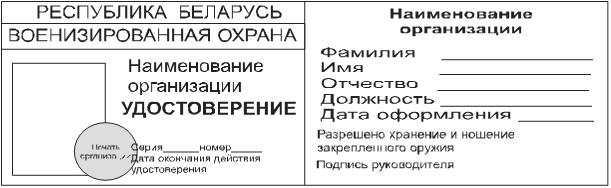                                                         УТВЕРЖДЕНО                                                        Постановление                                                        Совета Министров                                                        Республики Беларусь                                                        15.05.2007 N 601ОПИСАНИЕСЛУЖЕБНОГО УДОСТОВЕРЕНИЯ РАБОТНИКА ВОЕНИЗИРОВАННОЙ ОХРАНЫ1. Бланк служебного удостоверения работника военизированной охраны (далее - бланк) изготовлен из бумаги белого цвета. Его размер - 65 x 196 мм.Лицевая сторона бланка имеет многокрасочное полиграфическое оформление и предназначена для заполнения бланка (нанесения текстовой информации).На оборотной стороне бланка полиграфическим способом нанесен его учетный номер. Других элементов оформления оборотная сторона не имеет и для заполнения не используется.2. На лицевой стороне бланка нанесена защитная сетка, имеющая неравномерную структуру и выполненная линией оранжевого цвета.Лицевая сторона бланка состоит из двух частей - левой и правой, которые заполняются на печатающем устройстве.3. В левой части лицевой стороны бланка вверху расположена продольная полоса красного цвета, над которой находится надпись "РЕСПУБЛИКА БЕЛАРУСЬ". По красной полосе белыми буквами выполнена надпись "ВОЕНИЗИРОВАННАЯ ОХРАНА". Ниже красной полосы расположено наименование организации, выдавшей данное удостоверение, а под ним - надпись "УДОСТОВЕРЕНИЕ".В левой части лицевой стороны бланка внизу печатается серия и трехзначный номер, а под ними - дата окончания действия удостоверения (месяц и год). С левой стороны этой части наклеивается цветная фотокарточка работника (анфас) размером 30 x 40 мм без светлого угла. В правом нижнем углу фотокарточки и на дате оформления после подписания удостоверения накладываются оттиски печати с изображением Государственного герба Республики Беларусь соответствующей организации.В правой части лицевой стороны бланка указываются наименование организации, фамилия, имя, отчество, должность, дата оформления удостоверения работника военизированной охраны.После даты оформления находится надпись "Разрешено хранение и ношение закрепленного оружия".4. Подписывает служебное удостоверение работника военизированной охраны руководитель организации либо его заместитель по кадровым вопросам.После заполнения бланк перегибается по линии стыка двух сеток на внутренней стороне и складывается пополам, в результате чего левая и правая части лицевой стороны бланка образуют двухстороннее удостоверение, имеющее лицевую и оборотную стороны.Оформленное удостоверение в целях повышения степени сохранности и защищенности покрывается прозрачной пленкой (ламинируется).5. Служебное удостоверение работника военизированной охраны с просроченным сроком действия, с помарками и подчистками, а также оформленное ненадлежащим образом считается недействительным.                                                        УТВЕРЖДЕНО                                                        Постановление                                                        Совета Министров                                                        Республики Беларусь                                                        15.05.2007 N 601ОБРАЗЕЦСЛУЖЕБНОГО ЖЕТОНА РАБОТНИКА ВОЕНИЗИРОВАННОЙ ОХРАНЫ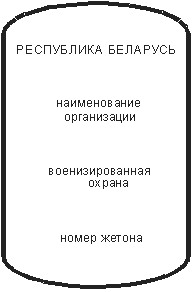                                                         УТВЕРЖДЕНО                                                        Постановление                                                        Совета Министров                                                        Республики Беларусь                                                        15.05.2007 N 601ОПИСАНИЕСЛУЖЕБНОГО ЖЕТОНА РАБОТНИКА ВОЕНИЗИРОВАННОЙ ОХРАНЫСлужебный жетон работника военизированной охраны (далее - жетон) изготавливается из металлической пластины серебристого цвета и имеет форму прямоугольной полосы с закругленными боковыми сторонами, по контору которой расположено обрамление в виде лавровой и дубовой ветвей.Длина жетона по осевой линии - 100 мм, ширина - 50 мм, толщина - 2,5 мм.У боковых сторон по осевой линии имеются два отверстия диаметром 3 мм для ношения жетона в виде браслета на руке или на металлической цепочке с карабином на груди.На лицевой стороне жетона отштампован (выгравирован) текст русскими буквами. Вверху расположена надпись "РЕСПУБЛИКА БЕЛАРУСЬ", под ней во второй и третьей строках указывается наименование организации. Ниже в четвертой и пятой строках находится надпись "Военизированная охрана". Под ней в седьмой строке указывается номер жетона.На оборотной стороне жетона - крепление.Республики БеларусьВ.СемашкоФамилия, инициалы слушателяДолжность (профессия) слушателяОбразование слушателяДата проведения занятия и учет посещаемости и успеваемостиДата проведения занятияКоличество часовВид занятияНаименование темы занятияПодпись, фамилия, инициалы руководителя занятияПравовые основы охранной деятельностиОрганизация охраны объектов и физических лицОгневая подго-
товкаТехнические средства и системы охраны, средства связиДействия в чрезвычайных ситуациях, пожарная безопасностьПрименение специальных средствРуко-
пашный бойОказание помощи постра-
давшимОхрана трудаДата проверкиЗамечания и предложения, должность, подпись, фамилия, инициалы проверяющегоОтметка об устранении замечаний, дата, подпись, фамилия, инициалыДатаФамилия, инициалы слушателяСодержание заданияСрок выполненияОценка за выполнениеТема занятийКоличество часов занятийКоличество часов занятийКоличество часов занятийКоличество часов занятийКоличество часов занятийЦиклТема занятийвсегов том числев том числев том числев том числеЦиклТема занятийвсеготеорети-
ческихпракти-
ческихсеми-
наровпрове-
рочныхЦикл1. Правовые основы охранной деятельности2. Организация охраны объектов и физических лиц3. Технические средства и системы охраны, средства связи4. Огневая подготовка5. Действия в чрезвычайных ситуациях, пожарная безопасность6. Применение специальных средств7. Рукопашный бой8. Оказание помощи пострадавшим9. Охрана труда10. Иные предметы11. ЭкзаменИтогоТематика занятийВсего часовИз нихИз нихОтветственный за проведениеТематика занятийВсего часовтеоретическихпрактическихОтветственный за проведениеДата, времяПредмет, тема занятияВсего часовИз нихИз нихИз нихОтветственный за проведениеМесто проведенияОтметка о выполненииДата, времяПредмет, тема занятияВсего часовлекцийсеминаровпрактическихВсегоВсегоНомер протокола досмотраДата проведения досмотраВид досмотра (личный досмотр, досмотр вещей, документов и транспортных средств)Данные о досматриваемом лице (фамилия, имя, отчество, наименование, серия, номер, дата выдачи документа, удостоверяющего личность, орган, выдавший данный документ), вещах, транспортных средствах (регистрационные знаки, марка, модель)Фамилия, имя, отчество работника военизированной охраны или охраны организации, проведшего досмотрРезультаты досмотраРешение по результатам досмотра